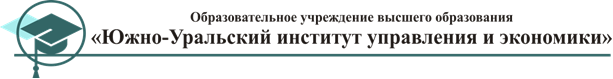 УТВЕРЖДАЮРектор ОУ ВО «Южно-Уральский институт управления и экономики»___________________ А.В.Молодчик«_____» _____________20___ г.РАБОЧАЯ ПРОГРАММА дисциплины СМЕТНОЕ ДЕЛОНаправления подготовки08.03.01 «Строительство»является единой для всех форм обученияНаправленность образовательной программы (профиль)Промышленное и гражданское строительствоЧелябинск2015 Сметное дело: Рабочая программа дисциплины / Е.В. Рогова. – Челябинск: ОУ ВО «Южно-Уральский институт управления и экономики», 2015. – 27с. Сметное дело: Рабочая программа дисциплины по направлению 08.03.01 «Строительство» является единой для всех форм обучения. Программа составлена в соответствии с требованиями ФГОС ВО с учетом рекомендаций и ОП ВО по направлению (специальности) и профилю подготовки.Программа одобрена на заседании Учебно-методического совета от ______________201__ года, протокол № ___Программа утверждена на заседании ученого совета от ________201_ года, протокол № ___Автор: Рецензенты:© Издательство ОУ ВО «Южно-Уральский институт управления и экономики», 2015ОГЛАВЛЕНИЕIВВЕДЕНИЕРабочая программа дисциплины «Сметное дело» предназначена для реализации Федерального государственного образовательного стандарта высшего образования (далее − ФГОС ВО) по направлению (специальности) 08.03.01 «Строительство» и является единой для всех форм и сроков обучения.1 Указание места дисциплины   в структуре образовательной программыДисциплина «Сметное дело» относится к базовой части обязательных дисциплин. 2 Перечень планируемых результатов обучения по дисциплине «Сметное дело», соотнесенных с планируемыми результатами освоения образовательной программыТаблица 1− Перечень планируемых результатов обучения по дисциплинеII ТЕМАТИЧЕСКОЕ ПЛАНИРОВАНИЕСРОК ОБУЧЕНИЯ: 8 семестрФОРМА ОБУЧЕНИЯ: заочная (полный курс обучения)1 Объем дисциплины и виды учебной работыСРОК ОБУЧЕНИЯ: 6 семестрФОРМА ОБУЧЕНИЯ: заочная (сокращенный курс обучения)1 Объем дисциплины и виды учебной работыIII СОДЕРЖАНИЕ дисциплины3.1 Разделы дисциплины  и виды занятийСРОК ОБУЧЕНИЯ: 8 семестрФОРМА ОБУЧЕНИЯ: заочная (полный курс обучения)   СРОК ОБУЧЕНИЯ: 6 семестрФОРМА ОБУЧЕНИЯ: заочная (сокращенный курс обучения)Раздел 1. Основы организации проектирования и сметного нормированияТема 1.1. Организация строительного проектирования и сметного нормированияПонятие о проекте.Значение проекта в строительстве.Принципы организации сметного дела.Основные этапы и стадии проектирования.Основные технико-экономические показатели проектов (ТЭП) зданий и сооружений различного назначения.Технико-экономическое обоснование (ТЭО) строительства объекта.Оценка экономичности проектных решений.Методы и критерии оценки эффективности.Раздел 2. Основы ценообразования и сметного нормирования в строительствеТема 2.1. Определение цены строительной продукцииВиды цен в строительстве (сметные и договорные) и принципы их формирования. Структура, состав и порядок установления договорной цены.Методы расчета сметной стоимости строительной продукции: ресурсный, ресурсно-индексный, базисно-индексный, базисно-компенсационный, аналоговый.Понятие об индексации стоимости.Тема 2.2. Состав, структура и элементы сметной стоимости строительной продукцииОбщая структура сметной стоимости строительной продукции по группам затрат: строительные и монтажные работы, затраты на приобретение технологического оборудования, инструмента, инвентаря, мебели и прочие затраты.Затраты по материальным ресурсам.Затраты на оплату труда работников строительной организации.Затраты по эксплуатации машин и механизмов.Структура накладных расходов.Структура сметной прибыли.Себестоимость, ее состав и порядок определения.Определение сметной стоимости по элементам затрат.Тема 2.3. Порядок и правила составления сметной документации на строительствоВиды смет, их назначение и состав.Правила и порядок исчисления объемов строительных работ.Правила и порядок составления смет ресурсным и базисно-индексным методами. Правила и порядок составления локальных и объектных смет и сметных расчетов. Правила и порядок составления сводного сметного расчета стоимости строительства. Правила и порядок разработки сметной документации по укрупненным показателям базисной стоимости (УПБС и УПБС ВР).Особенности составления сметной документации на работы по ремонту, реконструкции и реставрации зданий и сооружений.Согласование, экспертиза и утверждение сметной документации.IV ПЕРЕЧЕНЬ УЧЕБНО-МЕТОДИЧЕСКОГО ОБЕСПЕЧЕНИЯ САМОСТОЯТЕЛЬНОЙ РАБОТЫ ОБУЧАЮЩИХСЯ ПО ДИСЦИПЛИНЕ Вопросы для самостоятельной практической работыдля формирования ПК-21Вариант 11. Знания каких дисциплин применяются при изучении «Сметного дела»?2. Из каких элементов состоит стоимость строительно-монтажных работ?3. Определить структуру прямых затрат, если: основная зарплата составляет – 230 тыс. руб., эксплуатация строительных машин и механизмов – 153 тыс. руб., стоимость материалов – 685 тыс. руб.Вариант 21. Что такое проект?2. Что такое себестоимость, её состав и порядок определения.3. Определить стоимость строительно-монтажных работ общественного здания, если: основная зарплата составляет – 230 тыс. руб., эксплуатация строительных машин и механизмов – 153 тыс. руб., стоимость материалов – 685 тыс. руб.Вариант 31. Значение проекта в строительстве.2. Состав накладных расходов.3. Определить структуру полной стоимости строительства, если: прямые затраты равны 1050 тыс. руб., накладные расходы – 340 тыс. руб., сметная прибыль – 130 тыс. руб., стоимость технологического оборудования – 740 тыс. руб., прочие затраты – 58 тыс. руб.Вариант 41. Какие виды проектирования вы знаете?2. Приведите порядок начисления накладных расходов на строительно-монтажные работы.3. Определить полную стоимость строительства, если: прямые затраты равны 1050 тыс. руб., накладные расходы – 340 тыс. руб., сметная прибыль – 130 тыс. руб., стоимость технологического оборудования – 55% от стоимости СМР, прочие затраты – 2% от стоимости СМР.Вариант 51. Назовите основные этапы проектирования.2. В чем сущность сметной прибыли?3. Определить составляющие стоимости строительно-монтажных работ равной 2540 тыс. руб., если: прямые затраты составляют – 69%, накладные расходы – 22%, сметная прибыль – 9%.Вариант 61. Перечислите стадии проектирования.2. Приведите порядок начисления сметной прибыли.3. Определить составляющие полной стоимости строительства равной 4780 тыс. руб., если: стоимость СМР составляет – 45%, стоимость оборудования – 50%, стоимость прочих затрат – 5%.Вариант 71. Назовите состав технического проекта.2. Из каких элементов состоят прямые затраты?3. Определить стоимость строительно-монтажных работ общественного здания, если: основная зарплата составляет – 540 тыс. руб., эксплуатация строительных машин и механизмов – 280 тыс. руб., стоимость материалов – 1750 тыс. руб.Вариант 81. назовите состав рабочих чертежей.2. Что входит  в затраты на заработную плату?3. Определить структуру полной стоимости строительства, если: прямые затраты равны 2050 тыс. руб., накладные расходы – 640 тыс. руб., сметная прибыль – 230 тыс. руб., стоимость технологического оборудования – 1740 тыс. руб., прочие затраты – 158 тыс. руб.Вариант 91. Назовите состав рабочего проекта.2. Что входит в затраты на материалы?3. Определить структуру полной стоимости строительства, если: прямые затраты равны 3150 тыс. руб., накладные расходы – 1040 тыс. руб., сметная прибыль – 230 тыс. руб., стоимость технологического оборудования – 65% от стоимости СМР, прочие затраты – 5% от стоимости СМР.Вариант 101. В чем заключается сущность экономичности проектных решений?2. Приведите примеры привозных и местных строительных материалов.3. Определить составляющие стоимости строительно-монтажных работ равной 3640 тыс. руб., если: прямые затраты составляют – 79%, накладные расходы – 16%, сметная прибыль – 5%.Вариант 111. Перечислите строительные технико-экономические показатели жилого здания.2. Из чего состоят расходы по эксплуатации строительных машин и оборудования?3. Определить составляющие полной стоимости строительства равной 5680 тыс. руб., если: стоимость СМР составляет – 55%, стоимость оборудования – 38%, стоимость прочих затрат – 7%.Вариант 121. Перечислите технико-экономические показатели общественного здания.2. Какие формы сметной документации существуют?3. Определить стоимость строительно-монтажных работ, если прямые затраты составляют 3 млн. руб., в том числе: затраты на заработную плату – 10%. Накладные расходы составляют 115% от ФОТ, сметная прибыль – 50% от ФОТ.Вариант 131. Перечислите строительные технико-экономические показатели промышленного здания.2. В каком порядке составляется сметная документация?3. Определить структуру прямых затрат, если: расходы на зарплату составляют – 120 тыс. руб., расходы на материалы – 720 тыс. руб., расходы на эксплуатацию строительных машин и оборудования – 60 тыс. руб.Вариант 141. Какие показатели относятся к основным и к дополнительным? 2. Какова форма и порядок составления локальных сметных расчётов (смет) на строительные работы?3. Определить структуру полной стоимости строительства, если: стоимость строительно-монтажных работ  - 2200 тыс. руб., стоимость технологического оборудования – 740 тыс. руб, прочие затраты – 58 тыс. руб.Вариант 151. Дать понятие цены на строительную продукцию.2. Порядок составления смет ресурсным и ресурсно-индексным методами.3. Определить составляющие полной стоимости строительства равной 4780 тыс. руб., если: стоимость СМР составляет – 45%, стоимость оборудования – 50%, стоимость прочих затрат – 5%.Вариант 161. В чем заключается особенность ценообразования в строительстве?2. Как определяется заработная плата при ресурсном методе.3. Определить полную стоимость строительства, если: стоимость СМР – 5220 тыс. руб., стоимость технологического оборудования – 55% от стоимости СМР, прочие затраты – 2% от стоимости СМР.Вариант 171. Что является основой ценообразования?2. Порядок составления смет базисно-индексным методом.3. Определить стоимость строительно-монтажных работ общественного здания, если: основная зарплата составляет – 460 тыс. руб., эксплуатация строительных машин и механизмов – 503 тыс. руб., стоимость материалов – 1780 тыс. руб.Вариант 181. Дать понятие основ сметного нормирования.2. Чем отличаются закрытые и открытые расценки?3. Определить полную стоимость строительства, если: прямые затраты равны 2050 тыс. руб., накладные расходы – 640 тыс. руб., сметная прибыль – 250 тыс. руб., стоимость технологического оборудования – 1740 тыс. руб., прочие затраты – 170 тыс. руб.Вариант 191. Элементные сметные нормы.2. Какова форма и порядок составления (расчеты) локальных сметных расчётов (смет) по укрупненным показателям?3. Определить стоимость строительства производственного корпуса: основная зарплата составляет – 1230 тыс. руб., эксплуатация строительных механизмов и оборудования – 553 тыс. руб., стоимость материалов – 3685 тыс. руб., стоимость технологического оборудования – 5863 тыс. руб., прочие затраты, в том числе: временные здания и сооружения 3% от СМР, зимние удорожания 2 % от СМР.Вариант 201. Укрупненные сметные нормы.2. Какова форма и порядок составления объектных смет?3. Определить структуру прямых затрат, если: основная зарплата составляет – 460 тыс.руб., эксплуатация строительных механизмов и оборудования – 315 тыс.руб., стоимость материалов – 1800 тыс.руб.Вариант 211. Какие виды цен на строительную продукцию вы знаете?2. Какова форма и назначение сводного сметного расчёта?3. Определить стоимость строительно-монтажных работ общественного здания, если: основная зарплата составляет – 540 тыс.руб., эксплуатация строительных механизмов и оборудования – 280 тыс. руб., стоимость материалов – 1750 тыс.руб.Вариант 221. Объясните уровни цен при определении стоимости строительства: базисный, текущий.2. Какова номенклатура глав сводного сметного расчёта?3. Определить структуру полной стоимости строительства, если: прямые затраты – 2050 тыс.руб., накладные расходы – 640 тыс.руб., сметная прибыль – 230 тыс.руб., стоимость технологического оборудования – 1740 тыс.руб, прочие затраты – 158 тыс.руб.Вариант 231. Какой существует порядок определения договорной цены?2. Каков порядок учёта в сметной документации зимних удорожаний и затрат на временные здания и сооружения.3. Определить полную стоимость строительства, если: прямые затраты – 3150 тыс.руб., накладные расходы – 1040 тыс.руб., сметная прибыль – 230 тыс.руб., стоимость технологического оборудования – 65% от стоимости СМР, прочие затраты – 5 % от стоимости СМР.Вариант 241. Виды договорных цен.2. Каков порядок учёта в сметной документации налога на добавленную стоимость?3. Определить составляющие стоимости строительно-монтажных работ равной 3640 тыс.руб., если: прямые затраты – 79%, накладные расходы – 16%, сметная прибыль – 5%.Вариант 251. Чем отличается твердая договорная цена от «открытой»?2. Каков состав и порядок применения ГЭСН – 2001?3. Определить составляющие полной стоимости строительства равной 5680 тыс.руб., если: стоимость СМР составляет – 55%, стоимость оборудования – 38%, стоимость прочих затрат – 7%.Вариант 261. В чем заключается сущность базисного метода расчета стоимости строительства?2. Каков состав и порядок применения ФЕР – 2001?3. Определить стоимость строительно-монтажных работ, если: прямые затраты – 3 млн.руб., в том числе: затраты на заработную плату – 10%. Накладные расходы  составляют – 115% от ФОТ, сметная прибыль – 50% от ФОТ.Вариант 271. Чем отличается индексно – ресурсный от ресурсного метода?2. Каков состав и порядок применения территориальных сметных нормативов?3. Определить структуру полной стоимости строительства, если: прямые затраты – 2050 тыс.руб., накладные расходы – 640 тыс.руб., сметная прибыль – 230 тыс.руб., стоимость технологического оборудования – 1740 тыс.руб., прочие затраты – 158 тыс.руб.Вариант 281. Из каких элементов состоит полная сметная стоимость строительства?2. Каков порядок согласования проектно-сметной документации?3. Определить структуру прямых затрат, если: основная зарплата составляет – 460 тыс.руб., эксплуатация строительных механизмов и оборудования – 315 тыс.руб., стоимость материалов – 1800 тыс. руб.Вариант 291. Что такое возвратные суммы?2. Каков порядок экспертизы проектно-сметной документации?3. Определить составляющие полной стоимости строительства равной 5680 тыс.руб., если: стоимость СМР составляет – 55%, стоимость оборудования – 38%, стоимость прочих затрат – 7%.Вариант 301. В чем сущность структуры сметной стоимости строительства?2. Каков порядок утверждения проектно-сметной документации?3. Определить стоимость строительно-монтажных работ общественного здания, если: основная зарплата составляет – 230 тыс.руб., эксплуатация строительных механизмов и оборудования – 153 тыс. руб., стоимость материалов – 685 тыс.руб.V ПЕРЕЧЕНЬ основной и дополнительной учебной литературы, необходимой для освоения дисциплины Основная литератураДополнительная литература1. Александров, В.И. Ценообразование в строительстве, Санкт- Петербург: Питер. 2001 г.2. Абрамов, С.И. Организация инвестиционно-строительной деятельности. Центр экономики и маркетинга, Москва. 1999 г.3. Васильев, В.М., Панибратов Ю.П. Управление строительными инвестиционными проектами. Издательство «АсВ», Санкт- Петербург, 1997г.4. Либерман, И.А. Цены и себестоимость строительной продукции. «Финансы и статистика». Москва, 1997 г.VI ПЕРЕЧЕНЬ РЕСУРСОВ ИНФОРМАЦИОННО-ТЕЛЕКОММУНИКАЦИОННОЙ СЕТИ «ИНТЕРНЕТ», НЕОБХОДИМЫХ ДЛЯ ОСВОЕНИЯ ДИСЦИПЛИНЫ е – СМЕТА.рu – сметный порталVII ПЕРЕЧЕНЬ ИНФОРМАЦИОННЫХ ТЕХНОЛОГИЙ, ИСПОЛЬЗУЕМЫХ ПРИ ОСУЩЕСТВЛЕНИИ ОБРАЗОВАТЕЛЬНОГО ПРОЦЕССА ПО ДИСЦИПЛИНЕ, ВКЛЮЧАЯ ПЕРЕЧЕНЬ ПРОГРАММНОГО ОБЕСПЕЧЕНИЯ И ИНФОРМАЦИОННЫХ СПРАВОЧНЫХ СИСТЕМ1. Компьютерная программа ГРАНД-Смета версия 7.1.1VIII ОПИСАНИЕ МАТЕРИАЛЬНО-ТЕХНИЧЕСКОЙ БАЗЫ ДИСЦИПЛИНЫ, НЕОБХОДИМЫХ ДЛЯ ОСВОЕНИЯ ДИСЦИПЛИНЫ 1. Информационное обеспечение Internet.IХ МЕТОДИЧЕСКИЕ УКАЗАНИЯ ДЛЯ ОБУЧАЮЩИХСЯ ПО ОСВОЕНИЮ ДИСЦИПЛИНЫ *9.1 План практических занятийЛабораторный практикум не предусмотрен учебным планом9.3 План занятий в интерактивной формеСРОК ОБУЧЕНИЯ: 4годаФОРМА ОБУЧЕНИЯ: заочная9.4 Описание показателей и критерии оценивания компетенций по текущему контролюВведение……………………………………………………………………..Тематическое планирование……………………………………………….Содержание дисциплины  курса…………………………………Перечень учебно-методического обеспечения самостоятельной работы обучающихся………………………………………………………………..Перечень основной и дополнительной учебной литературы, необходимой для освоения дисциплины ……………………….Перечень ресурсов информационно-телекоммуникационной сети «интернет», необходимых для освоения дисциплины …………Перечень информационных технологий, используемых при осуществлении образовательного процесса по дисциплине, включая перечень программного обеспечения и информационных справочных систем………………………………………………………….Материально-техническое обеспечение дисциплины, необходимой для освоения дисциплины ……………………….Методические указания для обучающихся по освоению дисциплины ………………………………………………………………………Фонд оценочных средств для проведения промежуточной аттестации обучающихся по дисциплине ……………………………….......Дисциплины, предшествующие изучению данной дисциплины, практики и формирующие аналогичные компетенцииКод компетенции предшествующей дисциплины, практикиОбъект междисциплинарной связиОбъект междисциплинарной связиКод компетенции дисциплины, практики, ГИА, изучаемые в последующих семестрах и формирующие аналогичные компетенцииДисциплины, практики, ГИА, изучаемые в последующих семестрах и формирующие аналогичные компетенцииДисциплины, предшествующие изучению данной дисциплины, практики и формирующие аналогичные компетенцииКод компетенции предшествующей дисциплины, практикиДисциплин, практики, ГИА в соответствии с учебным планомКод компетенции дисциплины, практики, ГИА в соответствии с учебным планомКод компетенции дисциплины, практики, ГИА, изучаемые в последующих семестрах и формирующие аналогичные компетенцииДисциплины, практики, ГИА, изучаемые в последующих семестрах и формирующие аналогичные компетенции-- Сметное делоПК-21ПК-21Экономика строительства; Сметное дело; Государственная итоговая аттестацияКод компетенцииНаименование компетенцииВид деятельности и проф. ЗадачиПланируемые результатыУровень освоения компетенцииПК-21Знание основ ценообразования и сметного нормирования в строительстве и жилищно-коммунальном хозяйстве, способность разрабатывать меры по повышению технической и экономической эффективности работы строительных организаций и организаций жилищно-коммунального хозяйства.изыскательная и проектно-конструкторская; производственно-технологическая и производственно-управленческая; экспериментально-исследовательская; монтажно-наладочная и сервисно -эксплуатационная- Знать:состав, порядок согласования и утверждения проектно-сметной документации;строительные материалы, изделия и конструкции;основные технико-экономические показатели проектов зданий и сооружений различного назначения;- строительные машины и оборудование; об основах ценообразования в строительстве, о структуре государственной нормативно-информационной базы;систему сметных нормативов;структуру сметной стоимости;Уметь:составлять проектно-сметную документацию; пользоваться сметными нормативами;определять нормы накладных расходов и сметной прибыли;определять элементы затратПороговыйПК-21Знание основ ценообразования и сметного нормирования в строительстве и жилищно-коммунальном хозяйстве, способность разрабатывать меры по повышению технической и экономической эффективности работы строительных организаций и организаций жилищно-коммунального хозяйства.изыскательная и проектно-конструкторская; производственно-технологическая и производственно-управленческая; экспериментально-исследовательская; монтажно-наладочная и сервисно -эксплуатационная- Знать:состав, порядок согласования и утверждения проектно-сметной документации;строительные материалы, изделия и конструкции;основные технико-экономические показатели проектов зданий и сооружений различного назначения;- строительные машины и оборудование; об основах ценообразования в строительстве, о структуре государственной нормативно-информационной базы;систему сметных нормативов;структуру сметной стоимости;Уметь:составлять проектно-сметную документацию; пользоваться сметными нормативами;определять нормы накладных расходов и сметной прибыли;определять элементы затратБазовыйПК-21Знание основ ценообразования и сметного нормирования в строительстве и жилищно-коммунальном хозяйстве, способность разрабатывать меры по повышению технической и экономической эффективности работы строительных организаций и организаций жилищно-коммунального хозяйства.изыскательная и проектно-конструкторская; производственно-технологическая и производственно-управленческая; экспериментально-исследовательская; монтажно-наладочная и сервисно -эксплуатационная- Знать:состав, порядок согласования и утверждения проектно-сметной документации;строительные материалы, изделия и конструкции;основные технико-экономические показатели проектов зданий и сооружений различного назначения;- строительные машины и оборудование; об основах ценообразования в строительстве, о структуре государственной нормативно-информационной базы;систему сметных нормативов;структуру сметной стоимости;Уметь:составлять проектно-сметную документацию; пользоваться сметными нормативами;определять нормы накладных расходов и сметной прибыли;определять элементы затратПродвинутыйВид учебной деятельностиВсего час./зач.ед., форма контроляКоличество семестровКонтактная работа обучающихся с преподавателем:81В том числе:1Лекции41Практические занятия (ПЗ)41Лабораторные работы (ЛР)1Курсовое  проектирование1Самостоятельная работа601Вид промежуточной аттестации по семестрам (зачет, диф. зачет, экзамен) по семеструзачет1Общая трудоемкость72/41Вид учебной деятельностиВсего час./зач.ед., форма контроляКоличество семестровКонтактная работа обучающихся с преподавателем:81В том числе:1Лекции41Практические занятия (ПЗ)41Лабораторные работы (ЛР)1Курсовое  проектирование1Самостоятельная работа601Вид промежуточной аттестации по семестрам (зачет, диф. зачет, экзамен) по семеструзачет1Общая трудоемкость72/41Наименование тем (разделов) дисциплины  (модуля)Контактная работа обучающихся с преподавателем Контактная работа обучающихся с преподавателем Контактная работа обучающихся с преподавателем Самостоятельная работаВсего час.Наименование тем (разделов) дисциплины  (модуля)ЛекцииПрактические занятияЛабораторные занятиеСамостоятельная работаВсего час.Раздел 1 Основы организации проектирования и сметного нормирования1-10111.1. Организация строительного проектирования и сметного нормирования1-1011Раздел 2 Основы ценообразования и сметного нормирования в строительстве3430372.1. Определение цены строительной продукции1-672.2. Состав, структура и элементы сметной стоимости строительной продукции1212152.3. Порядок и правила составления сметной документации на строительство121215Зачетное занятие42024ВСЕГО486072Наименование тем (разделов) дисциплины  (модуля)Контактная работа обучающихся с преподавателем Контактная работа обучающихся с преподавателем Контактная работа обучающихся с преподавателем Самостоятельная работаВсего час.Наименование тем (разделов) дисциплины  (модуля)ЛекцииПрактические занятияЛабораторные занятиеСамостоятельная работаВсего час.Раздел 1 Основы организации проектирования и сметного нормирования1-10111.1. Организация строительного проектирования и сметного нормирования1-1011Раздел 2 Основы ценообразования и сметного нормирования в строительстве3430372.1. Определение цены строительной продукции1-672.2. Состав, структура и элементы сметной стоимости строительной продукции1212152.3. Порядок и правила составления сметной документации на строительство121215Зачетное занятие42024ВСЕГО4860721. Градостроительный кодекс Российской Федерации. Федеральный закон К273- ФЗ от 07.05.1998 г.2. ГСН81- 05- 022001. Сметные нормы и дополнительные затраты при производстве строительно-монтажных работ в зимнее время.3. ГСН81- 05- 01- 2001 Сметные нормы затрат на строительство временных зданий и сооружений.4. ГЭСН- 2001 и ГЭСНр- 2001. Государственный сметные нормы на строительные и ремонтно-строительные работы.5. МДС 81- 1.99. Методические указания по определению стоимости строительной продукции на территории Российской Федерации.6. МДС 11- 1.99. Методические рекомендации о порядке выдачи разрешений на строительство.7. МДС 11- 3.99. Методические рекомендации по проведению экспертизы технико-экономических обоснований (проектов) на строительство объектов жилищно-гражданского назначения.8. МДС 11- 4.99. Методические рекомендации по проведению экспертизы технико-экономических обоснований (проектов) на строительство предприятий, зданий и сооружений производственного назначения.9. МДС 11- 5.99. Методические рекомендации по проведения экспертизы материалов инженерных изысканий для технико-экономических обоснований (проектов, рабочих проектов) строительства объектов.10. МДС 12- 3.2000. Положение о заказчике-застройщике (едином заказчике, дирекции строящегося предприятия) и техническом надзоре.11. МДС 80- 13.2000. Положение о порядочных торгах в Российской Федерации.12. МДС 81- 4.99. Методические указания по определению величины накладных расходов в строительстве.13. МДС 81- 25.2001. Методические указания по определению величины сметной прибыли в строительстве. 14. МДС 83- 1.99. Методические рекомендации по определению размера средств на оплату труда в договорных ценах и сметах на строительство и оплате труда работников строительно-монтажных и ремонтно-строительных организаций.15. МДС 80- 6.2000. Методические рекомендации по процедуре подрядных торгов.16. Положение о проведении государственной экспертизы и утверждении градостроительной пред проектной и проектной документации в Российской Федерации. Постановление Правительства РФ № 1008 от 17.12.2000 г.17. РДС 11- 201- 95. Инструкция о порядке проведения государственной экспертизы проектов строительства.18. Степанов И.С. Экономика строительства. «Юрайт», Москва. 2002 г.19. СНиП 10-01-94. Система нормативных документов в строительстве. Основные положения.20. СНиП 11-01-95. Инструкция о порядке разработки, согласования, утверждения и составе проектной документации на строительство предприятий, зданий и сооружений.21. СНиП 11-02-96. Инженерные изыскания для строительства. Основные положения.22. СП 11-01-95. Порядок разработки, согласования, утверждения и состав обоснований инвестиций в строительство предприятий, зданий и сооружений.23. ФЕР 2001 и ФЕРр- 2001. Федеральные единичные расценки на строительные и ремонтно-строительные работы.24. Шапиро, С.А. Основы трудовой мотивации : учеб. пособие для студ. вузов / С. А. Шапиро. - 2-е изд., стер. - М. : Кнорус, 2015. - 251 с. - (Бакалавриат)Наименование темы (раздела) дисциплины (модуля)Наименование практических занятийРаздел 2 Основы ценообразования и сметного нормирования в строительстве2.2 Состав, структура и элементы сметной стоимости строительной продукцииПрактическое занятие №1 Структура расчета сметной стоимости строительства.2.2 Состав, структура и элементы сметной стоимости строительной продукцииПрактическое занятие №2 Структура расчета стоимости СМР.2.3 Порядок и правила составления сметной документации на строительствоПрактическая занятие №3 Составление локальной сметы базисно-индексным методом2.3 Порядок и правила составления сметной документации на строительствоПрактическая занятие №4 Составление локальной сметы ресурсным методом ЗачетЗачетное занятиеНаименование темы (разделов) дисциплины (модуля)Форма реализации интерактивной работыЛекции(час.)Практи-ческие занятия(час.)Лабороторные занятия(час.)Самостоятельная работа(час.)Всего час.Раздел 1 Основы организации проектирования и сметного нормирования1- - 10111.1 Организация строительного производстваЛекция - беседа1- - 1011Раздел 2 Основы ценообразования  и сметного нормирования в строительстве34-30372.1 Определение цены строительной продукцииЛекция - беседа1- -672.2 Состав, структура и элементы сметной стоимости строительной продукцииЛекция – беседаАктивный метод12-12152.3 Порядок и правила составления сметной документации на строительствоЛекция – беседаАктивный метод12-1215Зачетное занятиеЛекция – беседаАктивный метод-4-2024Всего48-6072Код компетенцииНаименование компетенцииНаименование темыФормы контактной работы (лекции, практические, лабораторные, интерактивные и др.)Форма контроля - показатели оценивания компетенции  (наименование средств оценки по теме в соответствии с техн. картой:тестирование, контрольная работа, устный ответ, эссе, реферат и т.д.)Критерии оценки в зависимости от уровня освоения компетенции (Пороговый, Базовый, Продвинутый)(в соответствии с техн. картой)ПК-21Знание основ ценообразования и сметного нормирования в строительстве и жилищно-коммунальном хозяйстве, способность разрабатывать меры по повышению технической и экономической эффективности работы строительных организаций и организаций жилищно-коммунального хозяйства.2.2 Состав, структура и элементы сметной стоимости строительной продукции2.3 Порядок и правила составления сметной документации на строительствоЛекции, практические занятия Выполнение практических заданий ПороговыйПК-21Знание основ ценообразования и сметного нормирования в строительстве и жилищно-коммунальном хозяйстве, способность разрабатывать меры по повышению технической и экономической эффективности работы строительных организаций и организаций жилищно-коммунального хозяйства.2.2 Состав, структура и элементы сметной стоимости строительной продукции2.3 Порядок и правила составления сметной документации на строительствоЛекции, практические занятия Выполнение практических заданий БазовыйПК-21Знание основ ценообразования и сметного нормирования в строительстве и жилищно-коммунальном хозяйстве, способность разрабатывать меры по повышению технической и экономической эффективности работы строительных организаций и организаций жилищно-коммунального хозяйства.2.2 Состав, структура и элементы сметной стоимости строительной продукции2.3 Порядок и правила составления сметной документации на строительствоЛекции, практические занятия Выполнение практических заданий Продвинутый